          ҠАРАР                                                                       ПОСТАНОВЛЕНИЕ       «13»  апрель  2017й.               № 32 -п               «13»  апреля  2017г. «О назначении публичных слушаний по смене разрешенного вида земельных участков »        В соответствии с Федеральным законом от 06.10.2003 г. № 131-ФЗ «Об общих принципах организации местного самоуправления в Российской Федерации», Федеральным законом от 25.10.2001 г. № 137-ФЗ «О введении в действие Земельного кодекса Российской Федерации», Земельным кодексом Российской Федерации,  статьи 11 Устава  сельского поселения  Инзерский сельсовет муниципального района Белорецкий район Республики Башкортостан, личных заявлений, Администрация сельского поселения Инзерский сельсовет ПОСТАНОВЛЯЕТ:Назначить публичные слушания   28 апреля 2017 года в 16.00 в здании Администрации сельского поселения Инзерский сельсовет по адресу: РБ, Белорецкий район, с.Инзер, ул. Котовского, 2а, по вопросам:- о предоставлении разрешения на условно  разрешенный вид использования  земельного участка     по адресу: РБ, Белорецкий район, СП Инзерский сельсовет, д. Бердагулово, (за остановкой)   на «общественное питание» площадью  1500 кв.м. -  о смене разрешенного вида использования земельного участка по адресу: РБ, Белорецкий район, СП Инзерский сельсовет, с.Инзер, ул. Шаймуратова, д. 3 с «для обслуживания индивидуального жилого дома» на «магазины».2.Создать комиссию по проведению публичных слушаний в следующем составе:Председатель комиссии – Муфтахетдинов Гайса Габделхакович – Глава сельского поселения;Заместитель председателя комиссии – Азаматов Альберт Айратович – заместитель главы сельского поселения;Секретарь комиссии – Павлова Ольга Викторовна – землеустроитель 1 категории:Члены комиссии:Гиззатуллин Ренарт Хабирович – депутат Совета сельского поселения Инзерский сельсовет от избирательного округа № 6;Лапенков Николай Павлович – депутат Совета сельского поселения Инзерский сельсовет от избирательного округа № 3.3.Секретарю комиссии   направить сообщения о проведении публичных слушаний по данным вопросам  правообладателям смежных земельных участков;  осуществлять прием рекомендаций и предложений граждан и юридических лиц в рабочие дни в период со дня опубликования сообщения до 27 апреля 2017 года по адресу: РБ, Белорецкий район, с. Инзер, ул. Котовского, 2а, кабинет № 11, тел. 7-25-21.4.  Опубликовать данное постановление в местных средствах  массовой информации и разместить на официальном сайте Администрации муниципального района Белорецкий район РБ в разделе сельского поселения Инзерский сельсовет в сети «Интернет». 5.     Контроль исполнения настоящего постановления оставляю за собой.     Глава Сельского поселения                                               Г.Г. Муфтахетдинов.БАШКОРТОСТАН РЕСПУБЛИКАҺЫБЕЛОРЕТ РАЙОНЫ муниципаль районЫНЫңИнйәр АУЫЛ СОВЕТЫ АУЫЛ БИЛәМәһЕ ХӘКИМИӘТЕ 453560, БР, Белорет районы, Инйәр ауылы,  Котовский урамы, 2а  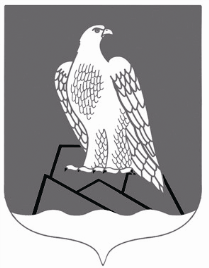 АДМИНИСТРАЦИЯСЕЛЬСКОГО ПОСЕЛЕНИЯИнзерский СЕЛЬСОВЕТ Муниципального района Белорецкий район РЕСПУБЛИКИ БАШКОРТОСТАН453560, РБ, Белорецкий район, с.Инзер, ул.Котовского, 2а